Консультация для родителей«Нетрадиционная техника рисования»«Ум ребенка – на кончиках его пальцев»(В. И. Сухомлинский)Рисование является одним из важнейших средств познания мира и развития знаний эстетического восприятия, так как оно связано с самостоятельной практической и творческой деятельностью ребенка. Обучение рисованию в дошкольном возрасте предполагает решение двух взаимосвязанных задач:необходимо пробудить у детей эмоциональную отзывчивость к окружающему миру, родной природе к событиям нашей жизни;сформировать у них изобразительные навыки и умения.В процессе рисования у ребенка совершенствуется: наблюдательность, эстетическое восприятие, эстетические эмоции, художественный вкус, творческие способности.В конкретно – чувственной форме ребенок выражает свои эстетические представления и переживания, вызванные восприятием окружающего мира форм, звуков, красок.Художественная продукция, даже в её не совершенном виде, выступает как своеобразная модель, отражающая логику художественного мышления детей. По рисунку можно не только судить о тех средствах, которые выбрал ребенок для воплощения своих замыслов, но и получить ясное представление о его состоянии, переживаниях и поисках, увидеть постепенное развитие его способностей.Нужно отметить, что почти все дети рисуют, а впоследствии рисованием занимаются очень не многие, и этому взрослому рисованию необходимо снова учиться. А это значит, что в дошкольном детстве рисование должно быть не самоцелью, а средством познания окружающего мира.Рисуя, ребенок развивает определенные способности:    • зрительную оценку формы,    • ориентирование в пространстве.    • чувство цвета.Развиваются у него специальные умения и навыки:             • координация руки и глаза,                  • владение кистью руки.Занятия рисованием доставляют детям радость, создают положительный настрой. Вот почему важной и ответственной задачей является разработка методического обеспечения занятий с детьми. Несовершенство методики проведения любых занятий, в том числе и по рисованию, может отрицательно сказаться на развитии ребёнка.Несформированность графических навыков и умений мешает ребенку выражать в рисунках задуманное, адекватно изображать предметы объективного мира и затрудняет развитие познания и эстетического восприятия.Я хочу предложить методы рисования, которые не требуют от детей профессионального изображения линий. Достаточно знать и уметь рисовать геометрические фигуры в разных сочетаниях, причем не обязательно правильной формы.Эти методы рисования получили название – нетрадиционная техника рисования. Исследователями доказано, что творчество ребенка – дошкольника возможно во всех видах изобразительной деятельности. Большой потенциал для развития ребенка заключен в деятельности по созданию изображений в нетрадиционных техниках.Нетрадиционная техника рисования:• Позволяет развивать специальные навыки и умения, подготавливающие руку ребенка к письму.• Дает возможность почувствовать многоцветное изображение предметов, что несомненно важно для наиболее полного восприятия мира.• Формирует эмоционально - положительное отношение к самому процессу рисования (ребенок успокаивается от самого процесса рисования, у него возникает чувство удовлетворенности от своей работы).• Способствует более эффективному развитию воображения и восприятия, а следовательно, и познавательных способностей – рисунки, созданные в нетрадиционной технике эстетичны и понятны как самому ребенку, так и окружающим.Рисование, аппликация, конструирование для детей не просто забава – это радостный, творческий, вдохновенный труд. Чтобы не иссякло ощущение счастья творчества, каждому ребенку необходимо с детства развивать эту способность фантазировать и познавать окружающий мир. Такие качества пригодятся ребенку в любой деятельности. Он сможет замечать все, что происходит вокруг него.Картина мира, изображенная ребенком, обязательно заключает в себе главные атрибуты мироздания – солнце, небо, землю. Остальное - по индивидуальному выбору. У кого - дома, у кого – деревья, у кого – люди и т. д. Его ни сколько не заботит, что на рисунках других детей тоже есть солнце, люди, дома, небо. В творчестве детей рождается образная модель существа жизни.Для ребенка рисовать – это значит думать! Он не отделяет рисование от думанья.Учить ребенка рисовать – это, значит, учить его думать, обогащать его внутренний мир, вызывать у него желание высказываться. Рисунки детей «говорят» о том, что ребенок очень любознателен и очень внимателен ко всему окружающему. Кажется, ребенок играет, а не рисует. В такой игре он познает мир, осваивает его, заново конструирует.Детские рисунки никогда нас не обманывают, надо только научиться их читать. Когда ребенок мало рисует или совсем не рисует, это должно настораживать взрослых.Нелюбовь к рисованию в раннем детстве говорит о неспособности его души, о его неустроенности в жизни, о невнимательности со стороны взрослых. Ребенок рисует не для похвалы и не для выставки, а только для себя. Но каждому хочется, чтобы его рисунок похвалили, увидели.Консультация для воспитателей«Нетрадиционная техника рисования мелом на наждачной бумаге»«Истоки способностей и дарования детей – на кончиках пальцев. От пальцев, образно говоря, идут тончайшие нити – ручейки, которые питают источник творческой мысли. Другими словами, чем больше мастерства в детской руке, тем, умнее ребенок».                В. А. СухомлинскийРисование полезно не только для детей, но и взрослым. Оно помогает развивать интеллектуальные и творческие способности, мышление и воображение. Ведь в то время, когда человек рисует, включёнными в работу оказываются не только зрительные, но и двигательные анализаторы, что великолепно развивает мелкую моторику и память. Нет сомнений, что это особенно полезно для детей. Дети очень любят рисовать, но, если у них что-то не получается, особенно это мы видим в старшем дошкольном возрасте, это пугает их и может «отбить» желание рисовать навсегда. И здесь нам на помощь приходит нетрадиционное рисование.Вот вы думаете, что рисовать - это скучно? А вот и нет! Я предлагаю попробовать рисовать на наждачной бумаге! Да - да, именно на наждачной бумаге! Вот увидите, вам понравится! Рисунки на наждачной бумаге получаются неожиданно эффектными и бархатистыми, ведь она настолько фактурна.  Наждачная бумага чуть просвечивает под нанесенными на нее пятнами и штрихами, создавая иллюзию объемного рисунка. А карандаш, скользя по «наждачке», оставляет на ней необычно яркий цвет. Рисовать по наждачной бумаге непривычно, но в то же время, новая форма творчества раскрывает новые способности. Для работы нам потребуется мелкая наждачная бумага, т. к. с крупной всё осыплется, простой карандаш, цветные карандаши (лучше недорогие, потому что быстро расходуются, восковые мелки и ластик, которым можно стереть неточности. Можно сделать набросок на листе бумаги, а можно перевести любой рисунок через копирку или нарисовать эскиз прямо на наждачке. Делать это лучше простым карандашом, он лучше стирается ластиком. А теперь начинаем раскрашивать. Лучше накладывать несколько слоёв и начинать надо сверху, чтобы меньше пачкаться и не размазывать контуры. Вот увидите, у вас получатся очень яркие и красочные рисунки!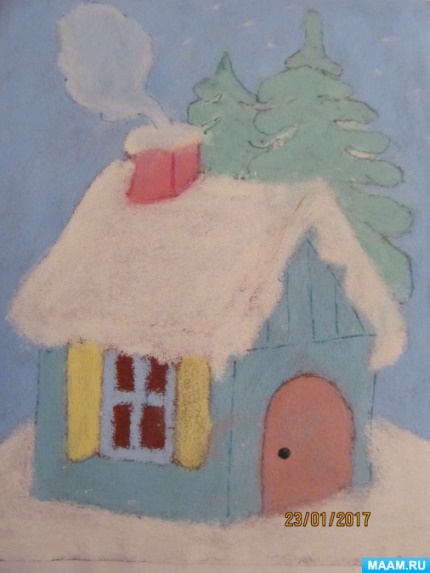 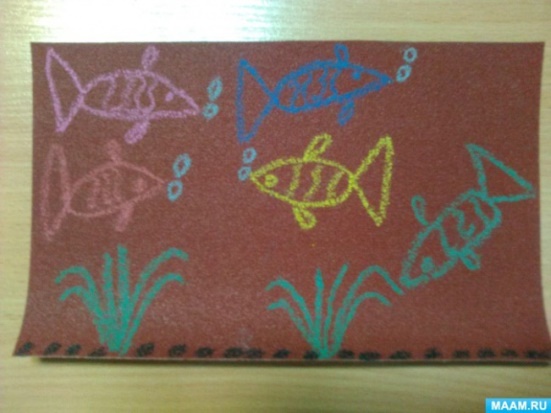 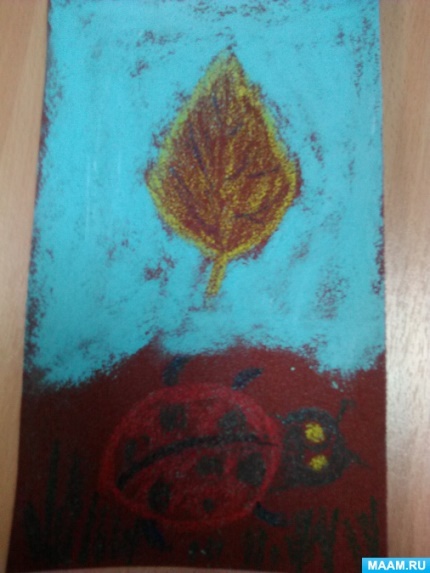 